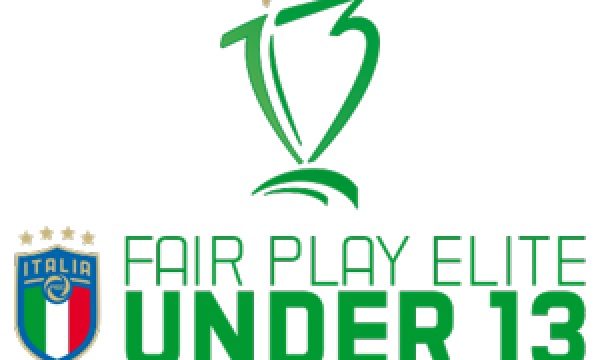  F.I.G.C.  Settore Giovanile Scolastico  Regione Campania 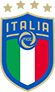              Progamma Gara della Nona  Giornata 26/01/2020Girone 1Girone 2Girone 3Girone 4Gare di recupero della prima giornataARCI UISP SCAMPIANAPOLI  SPA27/01/2020 Ore17:00Centro Sportivo Arci Scampia Via Fratelli Cervi- NapoliOASI GIUGLIANOAGORA’ ACADEMY SRL26/01/2020 Ore10:30Centro Sportivo Crazy Ball in  Via S. Carlo Borromeo,N°12 Giugliano (NA)EUROPAS.SEBASTIANO.C.MAZZEO24/01/2020 Ore16:00Complesso  Oasi  in Via A.Manzoni N°50  Napoli (NA)TDL MARCIANISEMONTERUSCELLO 26/01/2020 Ore09:00Centro Sportivo Terra di Lavoro Via Fabriano-Marcianise(CE)EMANUELE.TROISEBAGNOLESE28/01/2020 Ore17:45Centro SportivoSan Germano Via Beccadelli75 Napoli ACERRANA 1926F.CIRO CARUSO26/01/2020 Ore11:45Centro Sportivo New Margherita - Via Fausto Nicolini N° 4, Acerra (NA)BOYS MELITOSPORTLAND  NOLA27/01/2020 Ore15:30Campo Comunale  in Via delle Palme -Melito (Na)GIOVENTU’.PARTENOPEFRANCESCO COCO. AC.S30/01/2020 Ore17:00Comunale di Scampia A.Landieri  Via Hugo Pratt NapoliREAL CASAREABENEVENTO CALCIO25/01/2020 Ore16:15Centro Sportivo Holly & Benji  Via Plinio N°1 Casalvuovo(NA)ALMAVERDEVALLE TELESINA28/01/2020 Ore16:00Mian Sport Village - Via DanteAlighieri snc , angolo Via Domenico Cimarosa  - Quarto(NA)S.MARIA ASSUNTASC VICTORIA  MARRA30/01/2020 Ore18:30Centro Sportivo Santa Maria Assunta - Via Nolana 452 - Pompei (NA)VIRTUS  JR  NAPOLI  SRLF.CLUB. S.AGNELLO29/01/2020 Ore18:30Comunale di Casola  in via del Campo – Casola(NA)MICRIBLUE DEVILS27/01/2020 Ore16:00Centro Sportivo Micri San Michele Via Carafa   Pomigliano  (NA)                          ASSOCALCIO  TERZO.TSC  STRIANO28/01/2020 Ore15:30Centro sportivo  "Terzo Tempo Village" Via Lanza di sotto - San Mango Piemonte (SA);CILENTO ACADEMYASSO  POTENZA27/01/2020 Ore17:00Campo Sportivo Ardisani –Via Ardisani -                 Casal Velino(SA)PONTECAGNANO ASDS.C.SPES  BATTIPAGLIA30/01/2020 Ore17:00Stadio XXIII Giugno 1978 Via Stadio Pontecagnano(SA)LYKOS.  PEMANUELE  BELARDI27/01/2020 Ore17:15Campo Comunale di       S. Rocco di Tolve (PZ)  S.C. SALA CONSILINAP. S.MARIA CILENTO ARL29/01/2020 Ore18:00Stadio Comunale “O.Rossi” ViaA.Gramsci-Sala ConsilinaFELDI EBOLIVIRTUS  BATTIPAGLIA.C29/01/2020 Ore18:00Centro Sportivo Feldi Eboli Via Fontanelle- Eboli (SA)S.MARIA ASSUNTAASSOCALCIO  TERZO.T02/02/2020 Ore11:00Centro Sportivo Santa Maria Assunta - Via Nolana 452 - Pompei (NA)